Акция «Я - живой»ГБУ СО «Дубовский центр социального обслуживания населения» и студенты Дубовского педагогического колледжа приняли участие в информационной акции «Я – живой», направленной на привлечение внимания общественности к демографической ситуации в регионе, организатором которой выступил ГКУ СО «Светлоярский центр социального обслуживания населения». В соответствии с планом проведения мероприятия 25.04.2019 г. в центральном парке города Дубовки прошла уличная акция «Я – живой». Жителям города специалистами Центра и студентами были розданы куклы - обереги «Пеленашки», информационные буклеты о внутриутробном развитии плода, о мерах социальной поддержки семей с детьми, проживающих в Волгоградской области. Информационные буклеты и карта  Дубовского района с информацией о количестве  рожденных и нерожденных детях (за 2018 год) были размещены в центральной районной больнице Дубовского района, отделе ЗАГС, Центре занятости, а также в администрациях  сельских поселений района.В рамках акции было охвачено 123 человека. 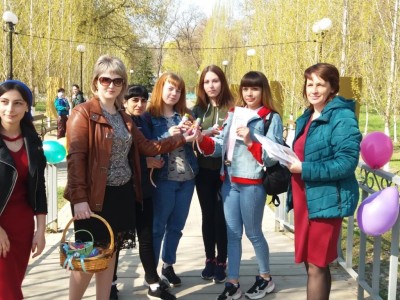 